Program Polsko-Amerykańskiej Fundacji Wolnościrealizowany przez Akademię Rozwoju Filantropii w Polsce i Lokalną Grupę Działania KOLDWZÓR WNIOSKU O DOTACJĘ W LOKALNYM KONKURSIE GRANTOWYM „Działaj lokalnie 2022” DLA GMIN: Duszniki, Kuślin, Lwówek, Opalenica, Nowy Tomyśl, Miedzichowo, Pniewy. Wniosek wypełniamy wyłącznie onlinehttp://system.dzialajlokalnie.plWniosek składa: Organizacja pozarządowa w swoim imieniu Grupa nieformalna przy organizacji lub instytucji Inicjatywa DLCZĘŚĆ I – INFORMACJE O WNIOSKODAWCYDokładny adres wnioskodawcy wraz z numerem telefonu, faxem, e-mailem oraz adresem strony WWW /w każdym polu max.200 znaków/:Podstawa działalności wnioskodawcy /w każdym polu max.200 znaków/: Prosimy podać nazwę banku i numeru konta bankowego wnioskodawcy, na którą miałaby zostać przelana dotacja:Prosimy podać informacje o osobach upoważnionych do zaciągania zobowiązań i podpisywania umów w imieniu wnioskodawcy (zgodnie z dokumentami potwierdzającymi osobowość prawną, np. KRS) /w każdym polu max.200 znaków/: Wnioskodawca odzyskuje lub odlicza podatek VAT tak	 nieCzy wnioskodawca korzystał już ze środków „Działaj Lokalnie”? nie	 tak – kiedy?CZĘŚĆ II – INFORMACJE O REALIZATORZE PROJEKTUProsimy o podanie krótkiej informacji o grupie przygotowującej projekt, w tym także o dotychczasowym doświadczeniu w pozyskiwaniu dotacji oraz kompetencjach poszczególnych członków zespołu. /max. 1000 znaków/Ile osób liczy grupa przygotowująca projekt (realizator)?|__|__|Czy realizator korzystał już ze środków „Działaj Lokalnie”?	nie 		tak  - kiedy? ……. Czy realizator przygotowywał już kiedyś wnioski w innych konkursach grantowych? (którykolwiek z członków grupy)nie 		tak  Kiedy dowiedzieli się Państwo o Programie „Działaj Lokalnie”? W tym roku 	 Słyszeliśmy o programie już wcześniej W jaki sposób dowiedzieli się Państwo o Programie „Działaj Lokalnie”? (prosimy podać wszystkie źródła informacji)  z ogłoszenia prasowego z internetu (prosimy podać adres strony) ............................ od przedstawicieli samorządu lokalnego z telewizji lokalnej z lokalnego radia bezpośrednio od ODL z plakatu/ogłoszenia  od osób znajomych, rodziny braliśmy udział w projektach DL w ubiegłych latach (np. w warsztatach, spotkaniach, wydarzeniach) inaczej – jak?............................................................... Czy przed złożeniem wniosku uczestniczyli Państwo w spotkaniach informacyjnych organizowanych przez ODL?nie 		tak 14.a. Prosimy podać informacje o osobie odpowiedzialnej za realizację projektu (w przypadku Inicjatywy DL prosimy o podanie 3 przedstawicieli grupy składającej wniosek): 14.b. Kto będzie odpowiedzialny za promocję projektu, w tym za promocję i prowadzenie dokumentacji fotograficznej? /max. 1000 znaków/14.c. Kto będzie odpowiedzialny za koordynowanie udziału w konkursie „Opowiedz” (zbieranie materiałów, przygotowanie filmu)?CZĘŚĆ III – OPIS PROJEKTUProsimy o opisanie projektu zakładającego wspólne działania mieszkańców.15.a. Prosimy opisać na jakie potrzeby odpowiada projekt z perspektywy społeczności. Prosimy o opisanie również tej społeczności – jaka ona jest, jakimi zasobami dysponuje, jakie są potrzeby tej społeczności? /max. 1800 znaków/15.b. Jaki jest główny cel projektu? Jakie dobro wspólne chcą Państwo rozwijać za pomocą projektu? /max. 1800 znaków/15.c. Na czym polega Państwa projekt? Jakie działania chcą Państwo przeprowadzić w ramach realizacji projektu? /max. 1800 znaków/15.d. Gdzie będzie realizowany projekt? Prosimy o podanie nazwy społeczności (dzielnicy/wsi), gdzie będzie prowadzona większość działań w ramach projektu. /max. 1800 znaków/15.e. Kim będą odbiorcy projektu (osoby, które będą korzystać z projektu, np. uczestnicy warsztatów, pikników, słuchacze koncertów)? Prosimy o wymienienie grup odbiorców i podanie liczby osób /max. 1800 znaków/:Prosimy o wybór wiodącej grupy odbiorców. Projekt może być skierowany do różnych grup odbiorców, prosimy jednak o podanie dominującej grupy (kafeteria - jednokrotny wybór).DzieciMłodzieżDorośliSeniorzy i/lub osoby niepełnosprawneCała społeczność15.f. Prosimy opisać sposób rekrutacji odbiorców projektu. /max. 1800 znaków/15.g. Jakie są planowane rezultaty projektu? (prosimy posłużyć się liczbami i przykładami). Z których rezultatów będzie korzystać jak największa liczba mieszkańców? /max. 1800 znaków/15.h. Jakie korzyści dla społeczności lokalnej przyniesie realizacja projektu? Jakie zmiany dla społeczności spowoduje realizacja projektu? /max. 1800 znaków/15.i. W jaki sposób projekt będzie służył mieszkańcom? (można zaznaczyć kilka odpowiedzi).  tworzenie sieci społecznego wsparcia dla osób lub grup w szczególnej sytuacji (np. osoby starsze, chore, samotne) wzmacnianie współpracy, solidarności lokalnej społeczności (np. przez odtwarzanie wspólnych tradycji, przekraczanie podziałów między ludźmi, lepsze poznawanie grup mniejszościowych i ich tradycji)  tworzenie nowych, atrakcyjnych możliwości spędzania wolnego czasu, rekreacji (np. przez tworzenie nowych wydarzeń, okazji o charakterze publicznym: przedstawień, wystaw, przestrzeni, w których mieszkańcy mogą spotykać się, spędzać czas) tworzenie możliwości do uczenia się, kształcenia, rozwoju osobistego w społeczności  wzmacnianie zaangażowania w sprawy publiczne (np. poprzez organizowanie debat, uprzystępnianie informacji publicznej,  wspieranie i promowanie uczestnictwa w życiu lokalnej społeczności – m.in. w wyborach oraz w wydarzeniach publicznych, organizowanie środowisk i grup, których celem jest kontrolowanie działań władz lokalnych i innych instytucji) wspieranie atrakcyjności miejscowości/regionu dla mieszkańców i turystów (np. poprzez wspólne tworzenie atrakcji turystycznych) wspieranie nowatorskich pomysłów, innowacyjności i nastawienia na rozwój (np. poprzez tworzenie lokalnych „inkubatorów pomysłów”, grup i środowisk wspierających nowe idee i rozwiązania)15.j. Jakie korzyści odniesie organizacja/grupa z realizacji projektu? /max. 1800 znaków/16. W jakim stopniu działania opisane w projekcie wykraczają poza dotychczasową działalność realizatora? Na ile proponowane działania stanowić mogą nową ofertę dla mieszkańców, albo włączają nowe środowiska w prowadzone wcześniej działania? /max. 1800 znaków/Prosimy o określenie kategorii projektu.Prosimy wybrać jedną główną kategorię projektu. W kolejnym kroku prosimy zaznaczyć podkategorie (maksymalnie 3). W oparciu o te kategorie projektów będzie budowana ogólnodostępna baza projektów na stronie www.dzialajlokalnie.pl. Po wybraniu kategorii głównej prosimy o obowiązkowe zaznaczenie w niej podkategorii (maksymalnie 3).Kategorie projektu: Sport, Edukacja, Kultura, Zdrowie, Bezpieczeństwo, Nowe technologie, Przedsiębiorczość społeczna, Turystyka i czas wolny, Rewitalizacja, Ekologia, Integracja społeczna, Wolontariat, Przeciwdziałanie wykluczeniu społecznemu, Współpraca międzynarodowa.17. Plan działań projektu. Prosimy o zaznaczenie miesiąca realizacji działania i wskazanie osób odpowiedzialnych za poszczególne działania. 18. Prosimy o opis osób i instytucji (zwanych dalej Partnerami), z którymi będą Państwo współpracować w Projekcie. 18.a. Prosimy wpisać na poniższym schemacie nazwy darczyńców (instytucji, organizacji) wraz z kwotami, które wesprą projekt finansowo (nie dotyczy Inicjatywy DL).  samorząd lokalny, kwota ………… przedsiębiorcy, firmy, kwota ………… inne organizacje, kwota ………… wkład własny, kwota ……………. inni (kto?.....),  kwota …………SUMA ………………….18.b. W jakich kwestiach innych niż finansowe wesprą Państwa partnerzy? Proszę wpisać nazwy partnerów w poniższym schemacie jedynie te organizacje, firmy i instytucje, które za wsparcie nie pobierają wynagrodzenia:18.c. W jaki sposób będą Państwo współpracować z wolontariuszami przy realizacji projektu? Prosimy wypełnić poniższą tabelę.19. Czy planowany projekt jest kontynuacją jakiś Państwa wcześniejszych działań? NIE TAK, jakich? prosimy je krótko opisać /max. 1000 znaków/.........................................................20. Czy planują Państwo kontynuację działań związanych z projektem po jego zakończeniu?  NIE TAK Prosimy opisać, które działania planują Państwo kontynuować, w jakiej formie i dlaczego (cel ich kontynuacji) oraz skąd zdobędą Państwo środki na kontynuację. /max. 1000 znaków/21. Prosimy o przygotowanie krótkiego tekstu ogłoszenia o Projekcie zachęcającego do wspólnego działania (np. do lokalnej prasy, biuletynu, na tablicę informacyjną, stronę internetową, Facebook). /max. 600 znaków/22. Gdzie będą Państwo promować projekt (w społeczności i w internecie)? Za pomocą jakich mediów?CZĘŚĆ IV – FINANSEWysokość budżetu projektu i kwoty wnioskowanej:23. Budżet projektu:Budżet należy przygotować według poniższego schematu. Prosimy zwrócić szczególną uwagę na podział kosztów całkowitych na koszty programowe oraz koszty zarządzania i administracyjne, a także podział kosztów według źródeł finansowania.Koszty programowe są to koszty ściśle związane z realizacją projektu. Do kosztów programowych zaliczyć możemy między innymi koszty druku materiałów informacyjnych, koszty podróży związane z projektem, honorarium szkoleniowców lub ekspertów, wysyłkę pocztową, koszty promocji projektu, koszty zakupu materiałów na zajęcia, itp.Koszty zarządzania i administracyjne są to koszty pośrednio związane z projektem. Do kosztów administracyjnych zaliczamy między innymi: obsługę finansową projektu, honorarium koordynatora, opłaty czynszowe i eksploatacyjne lokalu, koszty telefonów, materiałów biurowych, prowizji bankowych i wyposażenia.ŹRÓDŁA FINANSOWANIA:ODL – w tej kolumnie prosimy o wykazanie kosztów, które zamierzają państwo sfinansować z dotacji przekazanej przez ODL w ramach programu „Działaj Lokalnie” Polsko-Amerykańskiej Fundacji Wolności.Wkład finansowy – w tej kolumnie prosimy o wykazanie planowanych kosztów poniesionych z lokalnych zasobów (środki własne, pozyskane wparcie sponsorów lub/i samorządu, wsparcie osób indywidualnych) – dotyczy jedynie wkładu finansowego. Minimalny wkład finansowy wynosi 5% wysokości dotacji (nie dotyczy Inicjatywy DL).Wkład niefinansowy – w tej kolumnie prosimy o umieszczenie kwot odpowiadających wycenie wartości wkładu usługowego i rzeczowego, takiego jak np.: praca wolontariuszy, użyczenie sprzętu lub lokalu, darowizny rzeczowe, usługowe i inne.Po wypełnieniu tabeli budżetowej prosimy upewnić się, że liczba jednostek pomnożona przez koszt jednostkowy odpowiada sumie w danej pozycji budżetowej oraz, że suma źródeł finansowania projektu w układzie poziomym i pionowym odpowiada sumie pozycji i sumie kosztów całkowitych projektu. Do wypełnionego budżetu można dołączyć krótki komentarz. BUDŻET PROJEKTU [nazwa projektu]Wszystkie pola powinny być wypełnione, w miejscach, gdzie jest wartość zerowa, prosimy wpisać 0.Ewentualny komentarz do budżetu /max.500 znaków/: OŚWIADCZENIE DO WNIOSKU APLIKACYJNEGOOświadczam, że:Organizacja składająca wniosek prowadzi księgowość zgodnie z przepisami prawa polskiego*).Działania w ramach projektu zgodne są z celami statutowymi organizacji składającej wniosek*).Jeżeli dotyczy – wnioskodawca posiada pełnomocnictwo od organu, któremu podlega, do samodzielnego zaciągania zobowiązań oraz przeprowadzenia działań zaplanowanych w projekcieW przypadku, gdy w ramach projektu planowana jest budowa placu zabaw, boiska lub innej infrastruktury przytwierdzonej do gruntu, niezbędne jest uzyskanie zgody właściciela gruntu na realizację projektuWyrażam zgodę na przetwarzanie przez Lokalną Grupę Działania KOLD z siedzibą w Lwówku oraz Stowarzyszenie Akademia Rozwoju Filantropii w Polsce z siedzibą w Warszawie (00-590), ul. Marszałkowska 6/6 danych osobowych zawartych we wniosku o dotację w celu umożliwienia administrowania programem „Działaj Lokalnie”, w tym umożliwienia kontaktu ws. wniosku.Oświadczam, że zapoznałem się z treścią klauzuli informacyjnej Lokalnej Grupy Działania KOLD oraz Stowarzyszenia Akademia Rozwoju Filantropii w Polsce.Oświadczam, że osoby, których dane osobowe zawarte są we wniosku, wyraziły na to zgodę i zapoznały się z treścią klauzuli informacyjnej Lokalnej Grupy Działania KOLD oraz Stowarzyszenia Akademia Rozwoju Filantropii w Polsce.______________				______________________(data)							(podpis)*) – nie dotyczy Inicjatywy DL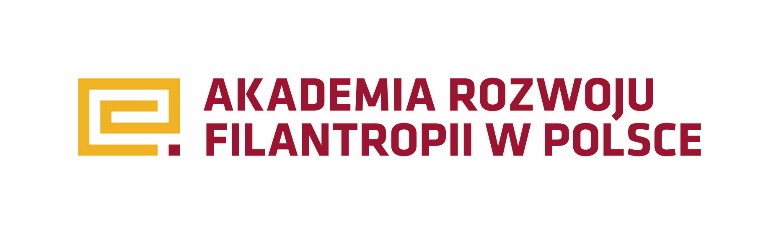 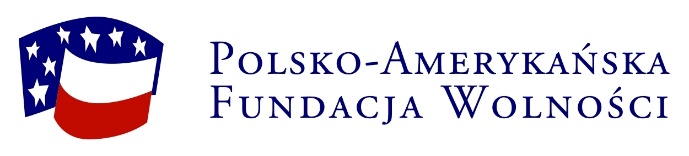 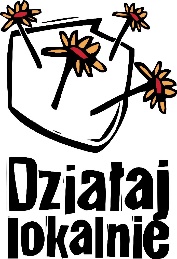 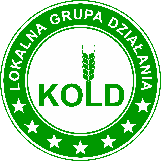 numer wniosku:UWAGI DLA WYPEŁNIAJĄCYCH: Prosimy o wypełnienie wszystkich dostępnych pól we wniosku. Prosimy o zwrócenie uwagi na limity znaków w poszczególnych polach. W przypadku jakichkolwiek pytań skontaktuj się z Twoim Ośrodkiem Działaj Lokalnie: Lokalna Grupa Działania KOLD, 64-310 Lwówek, Rynek 33/1   tel.  614424160,   e-mail : biuro@kold.plW przypadku, gdy wniosek składa Inicjatywa DL, wypełnia części II, III, IV.UWAGI DLA WYPEŁNIAJĄCYCH: Prosimy o wypełnienie wszystkich dostępnych pól we wniosku. Prosimy o zwrócenie uwagi na limity znaków w poszczególnych polach. W przypadku jakichkolwiek pytań skontaktuj się z Twoim Ośrodkiem Działaj Lokalnie: Lokalna Grupa Działania KOLD, 64-310 Lwówek, Rynek 33/1   tel.  614424160,   e-mail : biuro@kold.plW przypadku, gdy wniosek składa Inicjatywa DL, wypełnia części II, III, IV.UWAGI DLA WYPEŁNIAJĄCYCH: Prosimy o wypełnienie wszystkich dostępnych pól we wniosku. Prosimy o zwrócenie uwagi na limity znaków w poszczególnych polach. W przypadku jakichkolwiek pytań skontaktuj się z Twoim Ośrodkiem Działaj Lokalnie: Lokalna Grupa Działania KOLD, 64-310 Lwówek, Rynek 33/1   tel.  614424160,   e-mail : biuro@kold.plW przypadku, gdy wniosek składa Inicjatywa DL, wypełnia części II, III, IV.Nazwa wnioskodawcy posiadającego osobowość prawną /max.200 znaków/:Nazwa wnioskodawcy posiadającego osobowość prawną /max.200 znaków/:Jeśli dotyczy - nazwa grupy nieformalnej (realizatora) lub Inicjatywy DL /max.200 znaków/:Tytuł projektu /max.200 znaków/:Okres realizacji projektu:Wnioskowana kwota dotacji:Ulica:Telefon: 0-... Kod pocztowy:Fax:Miejscowość:E-mail:Gmina:Strona www:Powiat:Profil na Facebooku:Województwo:Forma prawna wnioskodawcy:Data wpisu do rejestru:Numer z rejestru:REGON:NIP:Nazwa banku:Numer konta (26 cyfr):Imiona i Nazwiska:Funkcje w organizacji:Numery telefonów:Adresy e-mail:Imię:Nazwisko:Funkcja:Numer telefonu:Adres e-mail:Imię:Nazwisko:Numer telefonu:Adres e-mail:Nazwa działania:I m-cII  m-cIII m-cIV m-cV m-cVI m-cKto odpowiada za działanie?………Samorząd lokalnyPrzedsiębiorcy, firmyInne organizacjeInni wsparcie w formie wykonania pracy w projekcieużyczenie sali, pomieszczenia, terenuużyczenie środków transportuśrodki materialne (np. przedmioty biurowe, materiały potrzebne w projekcie, narzędzia)wsparcie konsultacyjne, doradztwoinne, jakie?....Wolontariusze współpracujący przy realizacji projektu:Liczba osób:Jakie zadania będą wykonywane przez wolontariuszy? /max. 500 znaków/Wolontariusze po raz pierwszy współpracujący z PaństwemWolontariusze, z którymi współpracowali Państwo przy innych projektachRAZEMRodzaj nośnikaRodzaj nośnikaKomentarz (odpowiednio: nazwa, tytuł, adres strony, opis, planowane działania, akcje) /max.600 znaków/Komentarz (odpowiednio: nazwa, tytuł, adres strony, opis, planowane działania, akcje) /max.600 znaków/TRADYCYJNE MEDIAPrasaPrasaTRADYCYJNE MEDIARadioRadioTRADYCYJNE MEDIATelewizjaTelewizjaNOWOCZESNE MEDIASTRONY WWWStrona internetowa organizacji Strona internetowa organizacji NOWOCZESNE MEDIASTRONY WWWArtykuły/filmiki na miejskich stronach internetowych Artykuły/filmiki na miejskich stronach internetowych NOWOCZESNE MEDIASTRONY WWWArtykuły/filmiki na portalach branżowych Artykuły/filmiki na portalach branżowych NOWOCZESNE MEDIASTRONY WWWInne strony internetowe Inne strony internetowe NOWOCZESNE MEDIAPORTALE SPOŁECZNOŚCIOWENasza KlasaNasza KlasaNOWOCZESNE MEDIAPORTALE SPOŁECZNOŚCIOWEFacebookFacebookNOWOCZESNE MEDIAPORTALE SPOŁECZNOŚCIOWETwitterTwitterNOWOCZESNE MEDIAPORTALE SPOŁECZNOŚCIOWEYoutubeYoutubeNOWOCZESNE MEDIAPORTALE SPOŁECZNOŚCIOWEInne Inne NOWOCZESNE MEDIAE-MAILMailing do mediów/ partnerów itp.Mailing do mediów/ partnerów itp.NOWOCZESNE MEDIAE-MAILStopka e-mailowaStopka e-mailowaNOWOCZESNE MEDIAE-MAILBiuletyn organizacji Biuletyn organizacji NOWOCZESNE MEDIAE-MAILBiuletyn innych instytucji/ organizacji/ partnerówBiuletyn innych instytucji/ organizacji/ partnerówPOZOSTAŁEOgłoszenia parafialneOgłoszenia parafialneOgłoszenia parafialnePOZOSTAŁEOgłoszenia megafonoweOgłoszenia megafonoweOgłoszenia megafonowePOZOSTAŁEMarketing szeptany/rozmowy bezpośrednie/poczta pantoflowaMarketing szeptany/rozmowy bezpośrednie/poczta pantoflowaMarketing szeptany/rozmowy bezpośrednie/poczta pantoflowaPOZOSTAŁEPlakatyPlakatyPlakatyPOZOSTAŁEBilbordyBilbordyBilbordyPOZOSTAŁEUlotkiUlotkiUlotkiPOZOSTAŁEPocztówki Pocztówki Pocztówki POZOSTAŁEInne – jakie?Inne – jakie?Inne – jakie?Całkowita wartość budżetu projektu (uwzględniająca wkład własny oraz kwotę dotacji):Wysokość wnioskowanej dotacji od ODL (maksymalnie 6.000 zł):Kategoria kosztówKategoria kosztówJednostkaLiczba jednostekKoszt jednostkowySumaŹródła finansowaniaŹródła finansowaniaŹródła finansowaniaL.p.PozycjaJednostkaLiczba jednostekKoszt jednostkowySumaODLWkład finansowyWkład niefinansowyKOSZTY PROGRAMOWEKOSZTY PROGRAMOWEKOSZTY PROGRAMOWEKOSZTY PROGRAMOWEKOSZTY PROGRAMOWEKOSZTY PROGRAMOWEKOSZTY PROGRAMOWEKOSZTY PROGRAMOWEKOSZTY PROGRAMOWEKoszty wynagrodzeń:Koszty wynagrodzeń:Koszty wynagrodzeń:Koszty wynagrodzeń:Koszty wynagrodzeń:1.Wynagrodzenie prowadzącegousługa1400,00400,00400,000,000,002.l3.4.Koszty operacyjne:Koszty operacyjne:Koszty operacyjne:Koszty operacyjne:Koszty operacyjne:5.6.Przygotowanie terenu i sprzątaniegodz621.00126,000,000,00126,007.SUMA KOSZTÓW PROGRAMOWYCHSUMA KOSZTÓW PROGRAMOWYCHSUMA KOSZTÓW PROGRAMOWYCHSUMA KOSZTÓW PROGRAMOWYCHKOSZTY ZARZĄDZANIA I ADMINISTRACYJNEKOSZTY ZARZĄDZANIA I ADMINISTRACYJNEKOSZTY ZARZĄDZANIA I ADMINISTRACYJNEKOSZTY ZARZĄDZANIA I ADMINISTRACYJNEKOSZTY ZARZĄDZANIA I ADMINISTRACYJNEKOSZTY ZARZĄDZANIA I ADMINISTRACYJNEKOSZTY ZARZĄDZANIA I ADMINISTRACYJNEKOSZTY ZARZĄDZANIA I ADMINISTRACYJNEKOSZTY ZARZĄDZANIA I ADMINISTRACYJNEKoszty wynagrodzeń:Koszty wynagrodzeń:Koszty wynagrodzeń:Koszty wynagrodzeń:Koszty wynagrodzeń:8.Wynagrodzenie księgoweusługa1500,00500,00500,000,000,009.Koszty biurowe:Koszty biurowe:Koszty biurowe:Koszty biurowe:Koszty biurowe:10.Papier  wizytówkowyszt205,00100,00100,000,000,0011.12.SUMA KOSZTÓW ADMINISTRACYJNYCHSUMA KOSZTÓW ADMINISTRACYJNYCHSUMA KOSZTÓW ADMINISTRACYJNYCHSUMA KOSZTÓW ADMINISTRACYJNYCHSUMA KOSZTÓW ADMINISTRACYJNYCHKOSZTY CAŁKOWITE ZŁKOSZTY CAŁKOWITE ZŁKOSZTY CAŁKOWITE ZŁKOSZTY CAŁKOWITE ZŁKOSZTY CAŁKOWITE ZŁ